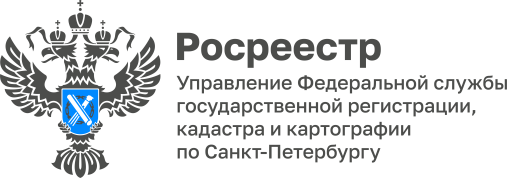 ПРЕСС-РЕЛИЗРосреестр Петербурга: до конца года можно без лицензииДо конца 2022 года юридические лица и индивидуальные предприниматели вправе выполнять работы по установлению и изменению границ населенных пунктов, границ ЗОУИТ без соответствующей лицензии. Управление Росреестра по Санкт-Петербургу информирует о том, что до конца 2022 года юридические лица и индивидуальные предприниматели вправе выполнять работы по установлению и изменению границ населенных пунктов, границ зон с особыми условиями использования территории без лицензии на осуществление геодезической и картографической деятельности. Данная норма установлена приказом Росреестра от 23.05.2022 № П/0192 «Об особенностях осуществления лицензирования геодезической и картографической деятельности в 2022 году (зарегистрирован Минюстом РФ 19.09.2022 рег. № 70132). Заместитель руководителя Управления Росреестра по Санкт-Петербургу Андрей Юлов отметил: «Если иное не будет определено нормативными правовыми актами для выполнения работ по установлению и изменению границ населенных пунктов, границ зон с особыми условиями использования территории, наличие лицензии будет необходимо с 1 января 2023 года. Поэтому те юридические лица и индивидуальные предприниматели, которые планируют выполнять эти работы в 2023 и последующих годах, могут обратиться за государственной услугой ещё в 2022 году. Приказ не накладывает каких-либо ограничений на процесс лицензирования».При предоставлении в 2022 году государственной услуги по лицензированию геодезической и картографической деятельности прием заявлений соискателей лицензии (лицензиатов) осуществляется в форме электронных документов посредством федеральной государственной информационной системы «Единый портал государственных и муниципальных услуг (функций)» (ЕПГУ) или в форме документов на бумажном носителе.Выполнение иных подлежащих лицензированию работ, в том числе работ по установлению и изменению границ между субъектами Российской Федерации и границ муниципальных образований, без лицензии влечет наложение административного штрафа.ВАЖНО!Лицензирование геодезической и картографической деятельности осуществляется Федеральной службой государственной регистрации, кадастра и картографии (Росреестром) и ее территориальными органами. Порядок лицензирования геодезической и картографической деятельности осуществляется в соответствии с Положением о лицензировании геодезической и картографической деятельности, утвержденным постановлением Правительства Российской Федерации от 28.07.2020 № 1126 (с изменениями на 29.11.2021 года, действующими с 01.03.2022). По вопросам лицензирования геодезических и картографических работ можно обратиться в отдел геодезии и картографии Управления Росреестра по Санкт-Петербургу: средствами почтовой связи по адресу: BOX 1170, Санкт-Петербург, 190900;по адресу электронной почты: ogk.rosreestr.spb@yandex.ru;по телефонам (812) 617-25-68, 617-31-67.Материал подготовлен Управлением Росреестра по  Санкт-Петербургу:8 (812) 654-64-30pr@gbr.ru78press_rosreestr@mail.ru